ENERGIAFORRÁSOKNyomtatható képgyűjtemény 4-5 fős csoportok alakításhoz, beszélgetésindításhozA csoport létszámához igazítva kivesszük a fölösleges képeket, majd mindenki húz egyet. Megkeresik az összetartozókat.
Az egyes csoportok bemutatkoznak – mit tudnak arról az energiaforrásról, amit kaptak. Beszélgethetünk az előnyös tulajdonságairól, hátrányairól. Miért jó és miért rossz az emberiségnek az adott energiaforrás?1. Gáz (4 kép)
2. Fa (5)
3. Nap (5)
4. Olaj (5)
5. Szél (5)
6. Víz (5)
7. Szén (4)
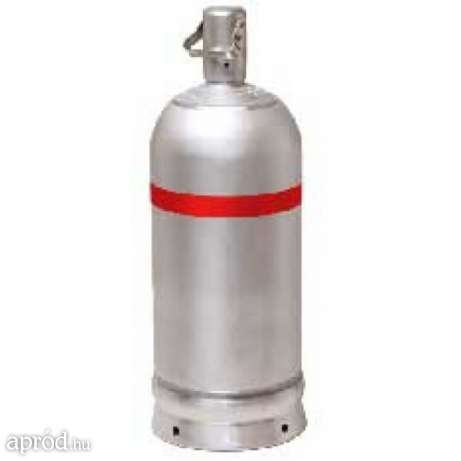 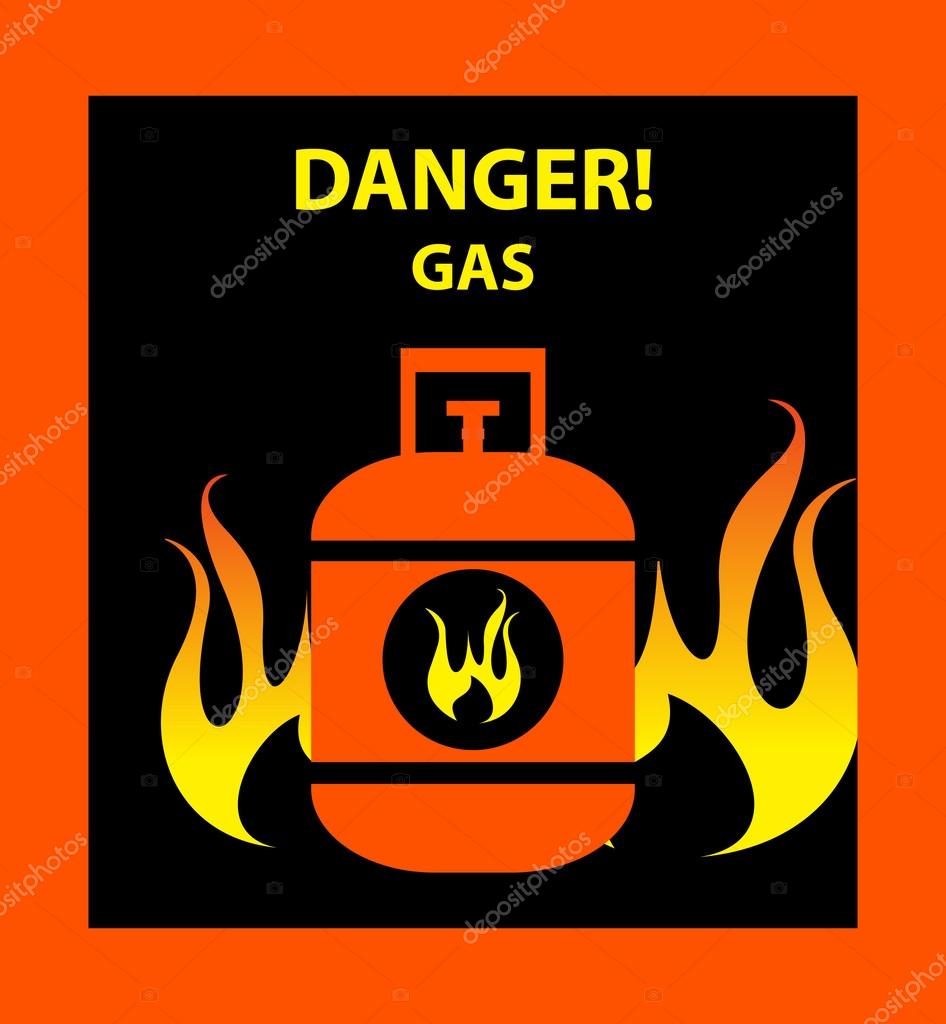 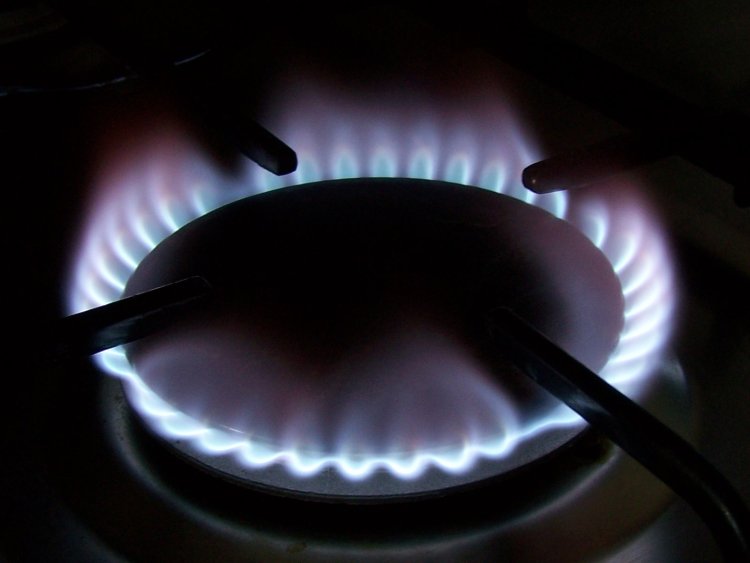 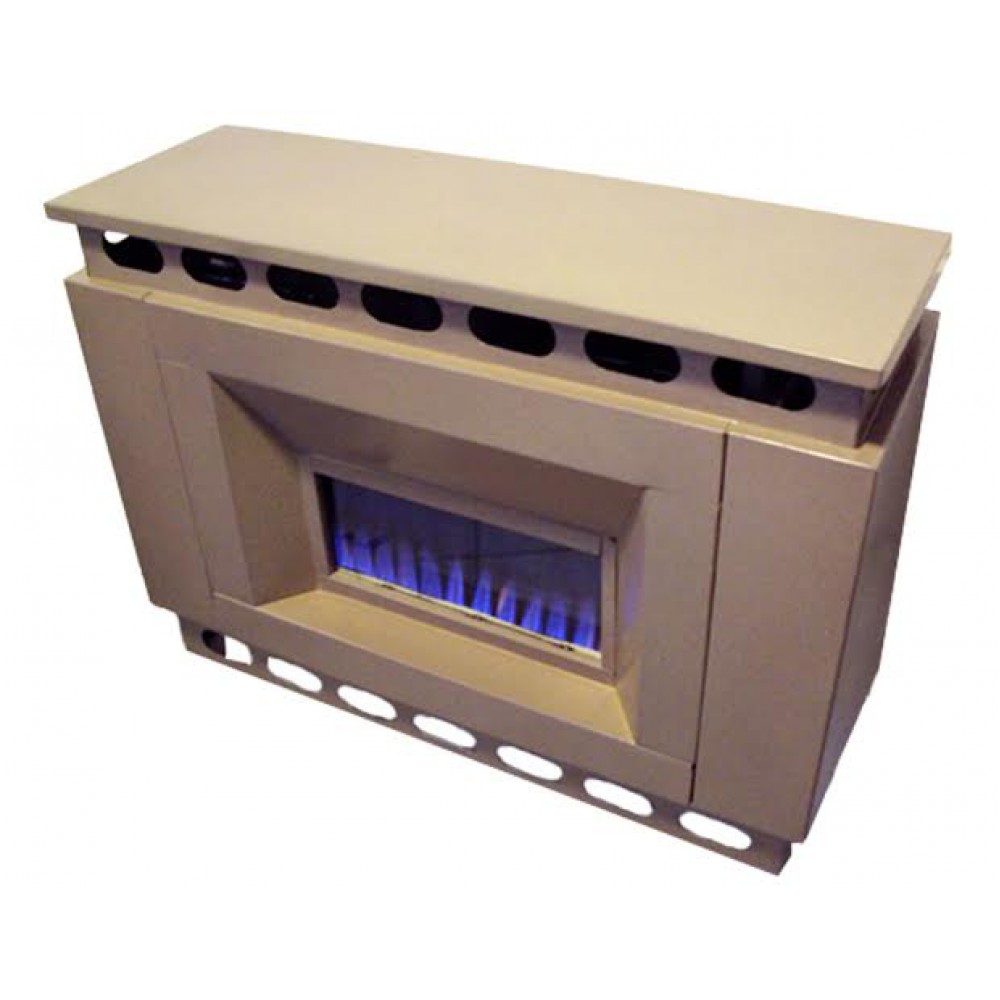 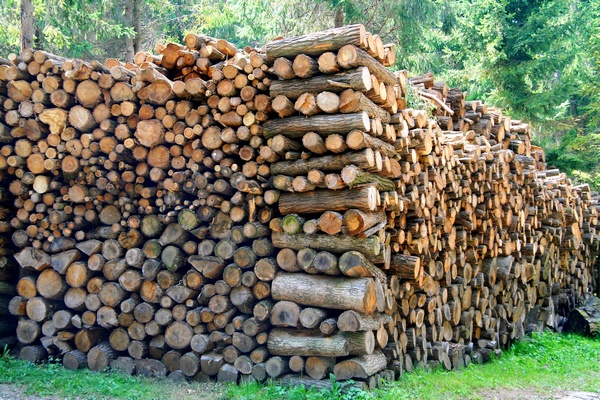 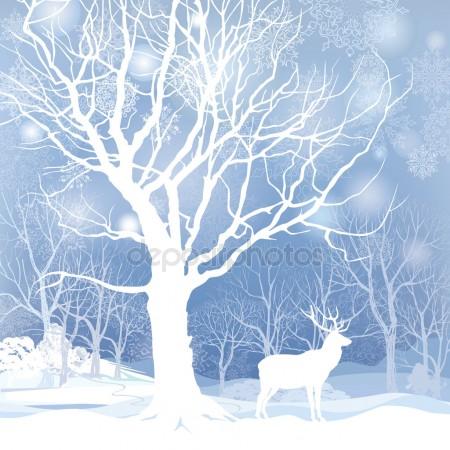 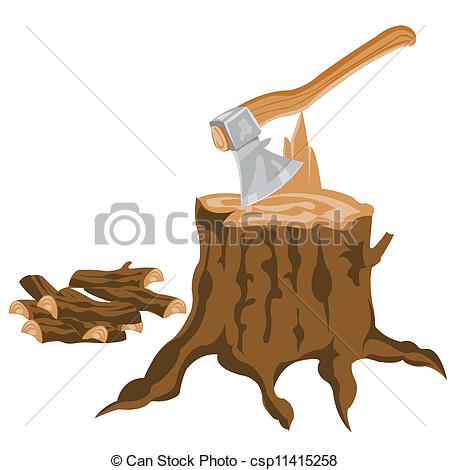 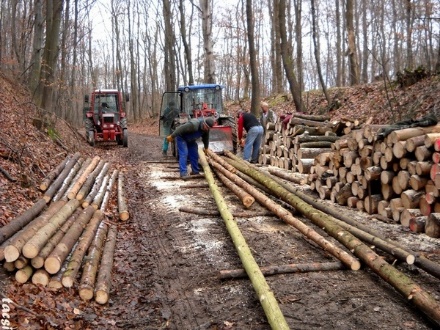 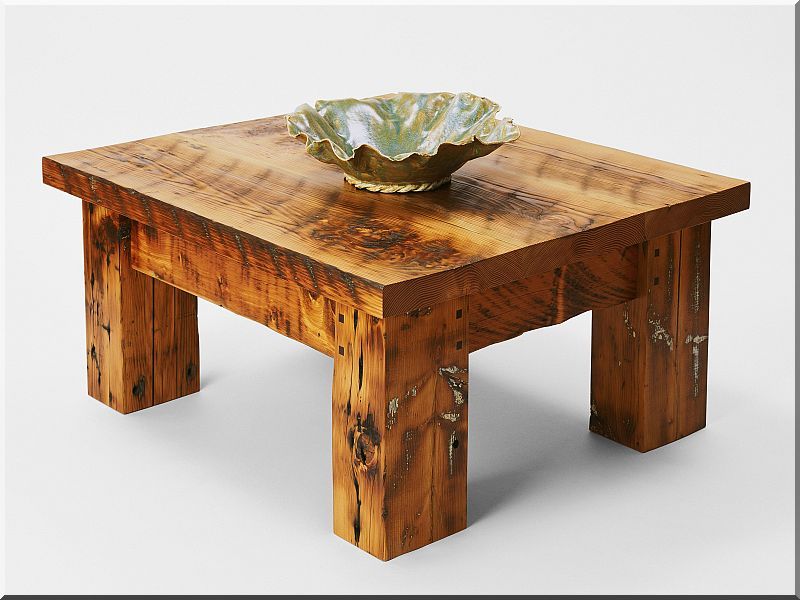 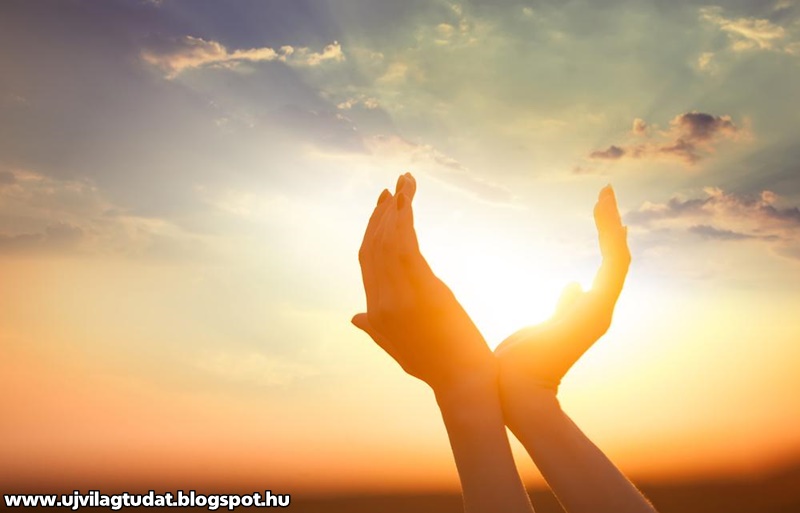 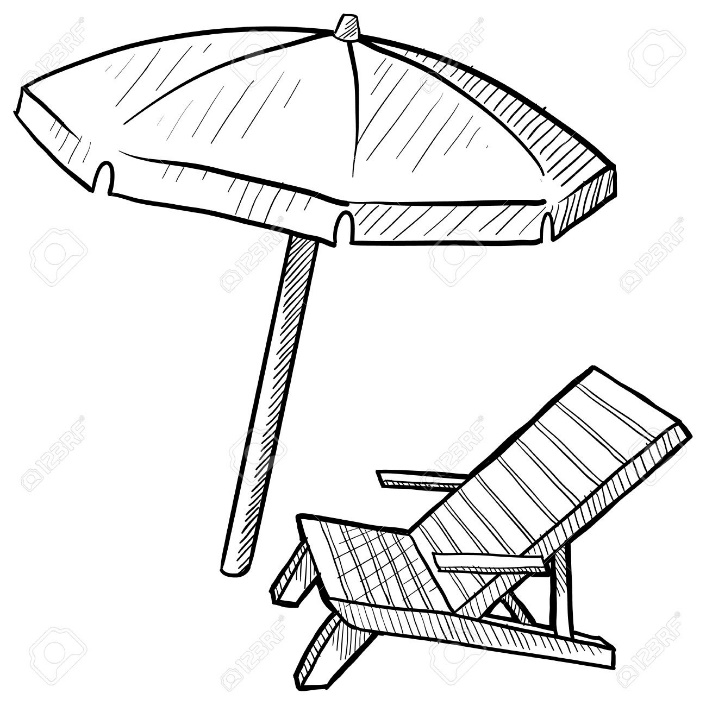 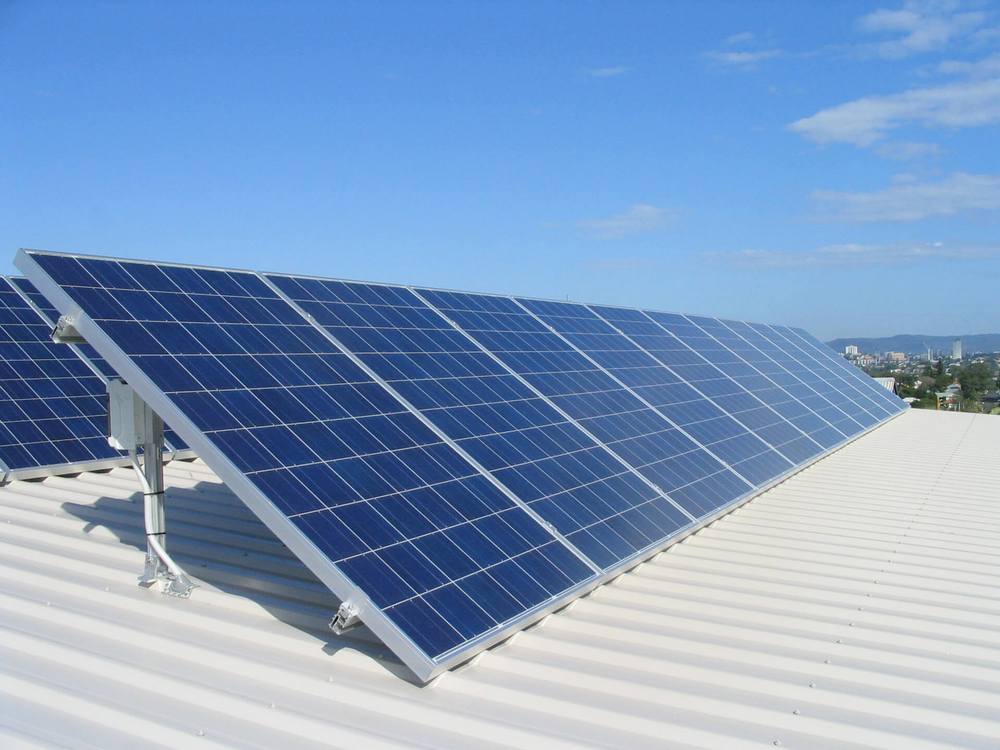 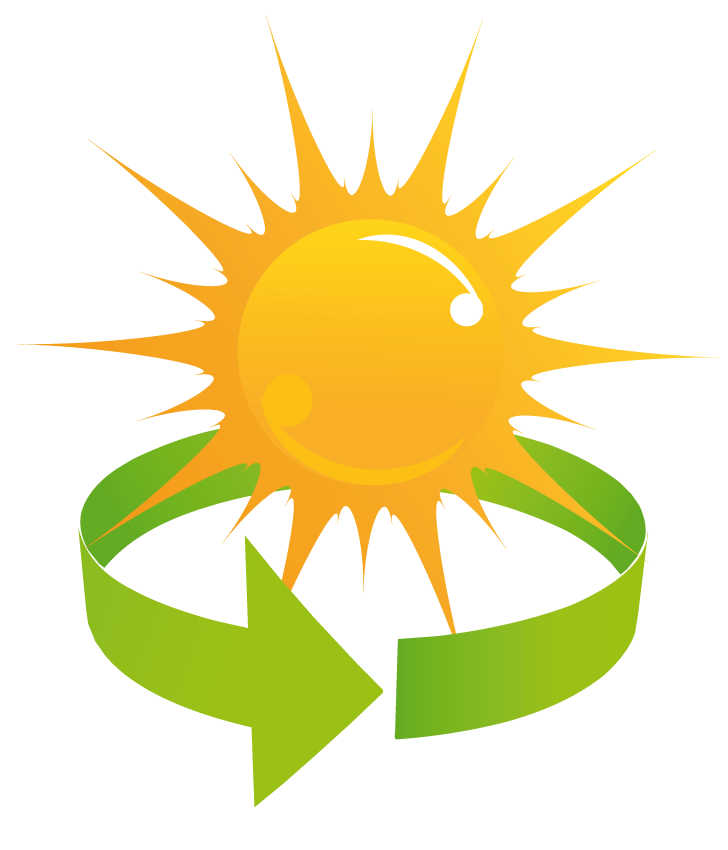 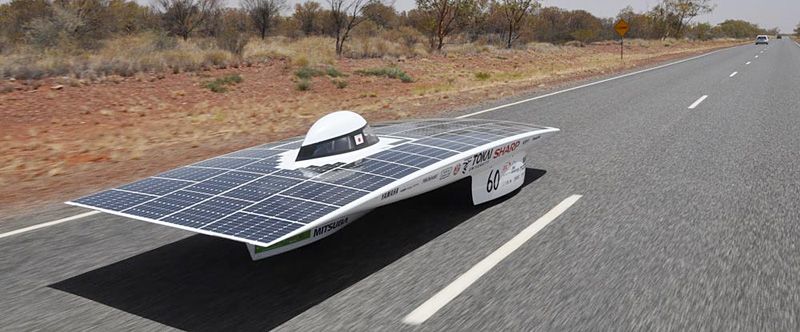 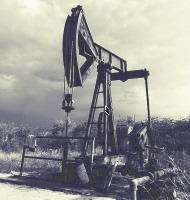 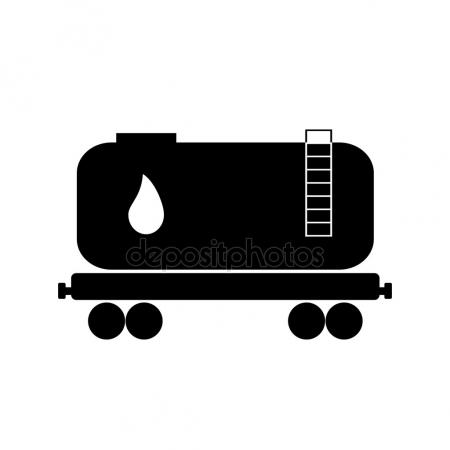 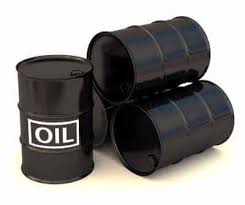 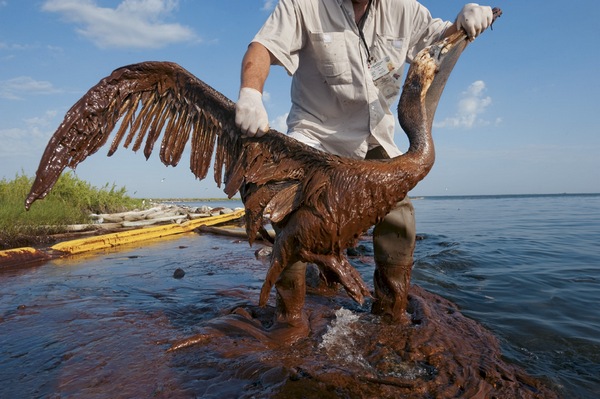 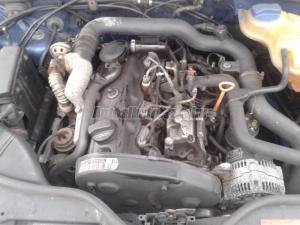 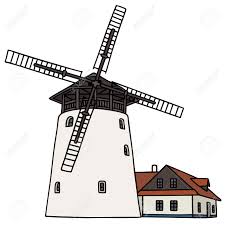 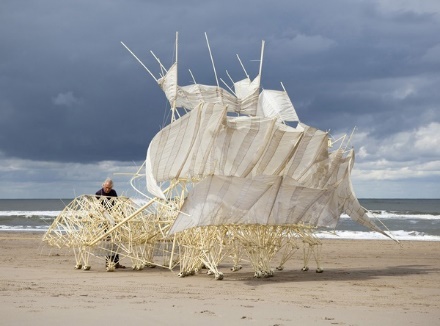 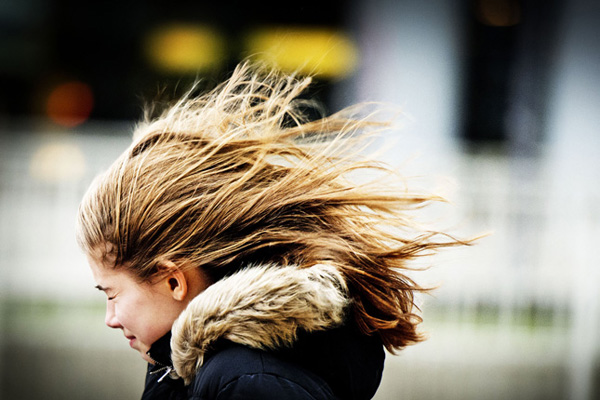 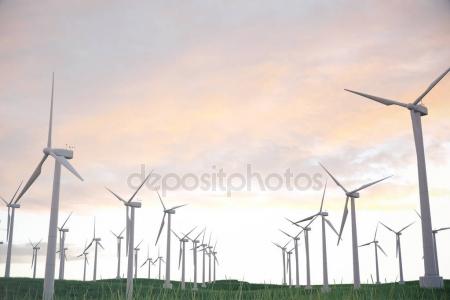 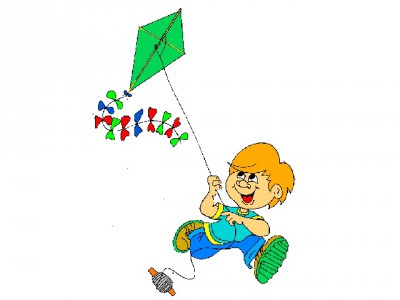 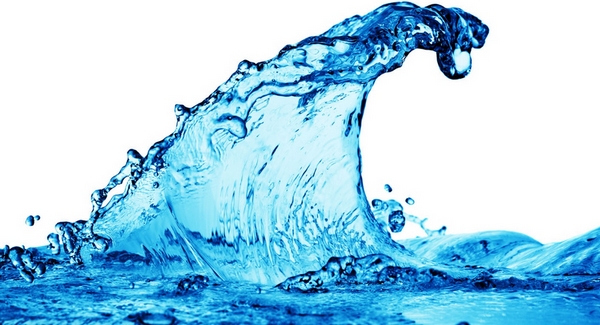 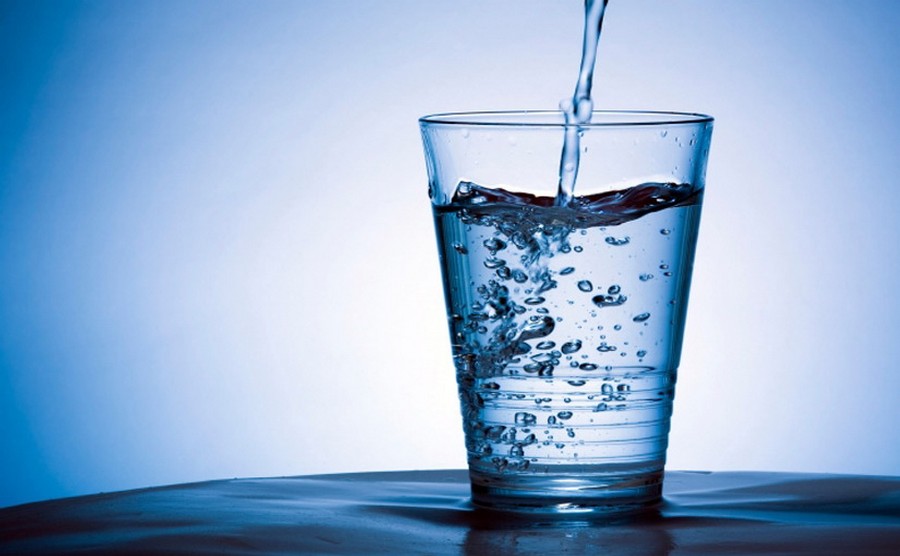 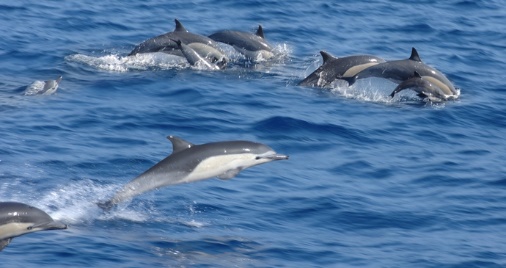 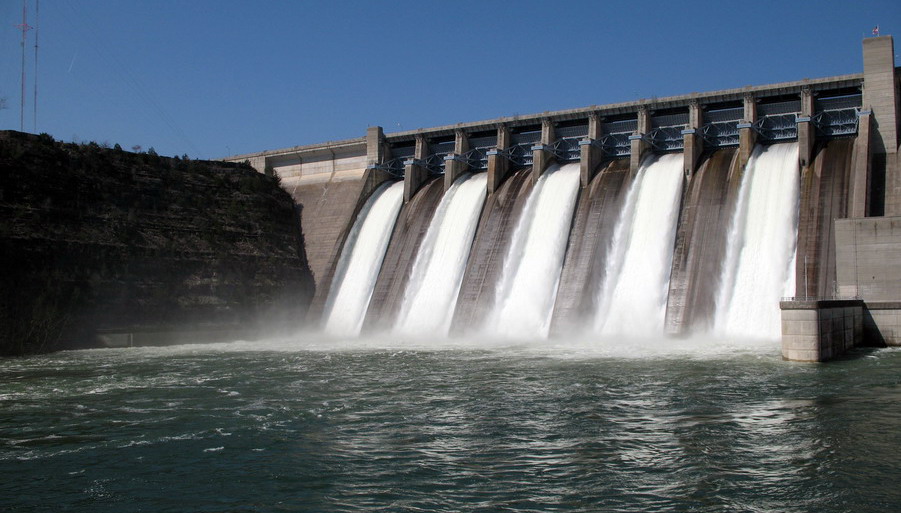 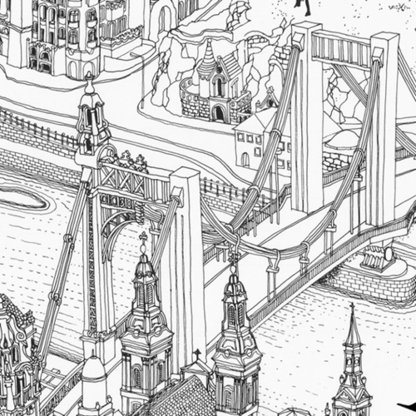 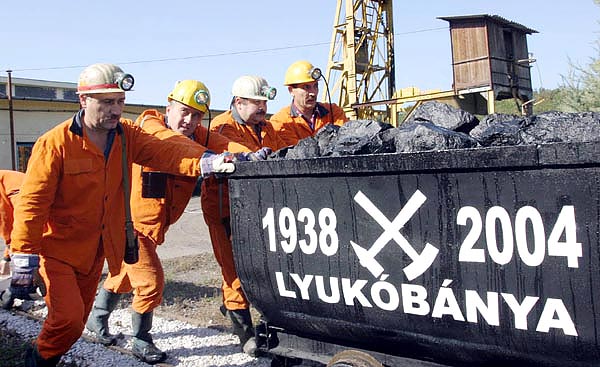 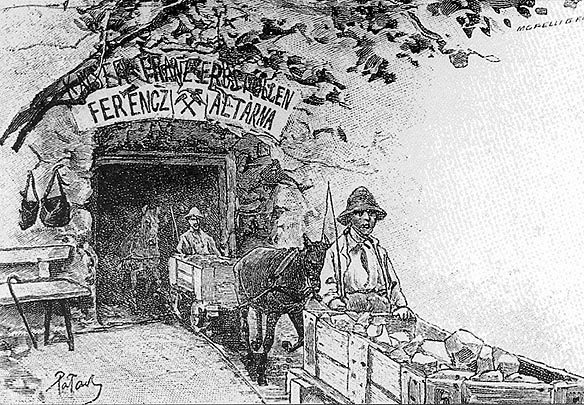 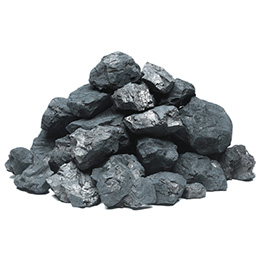 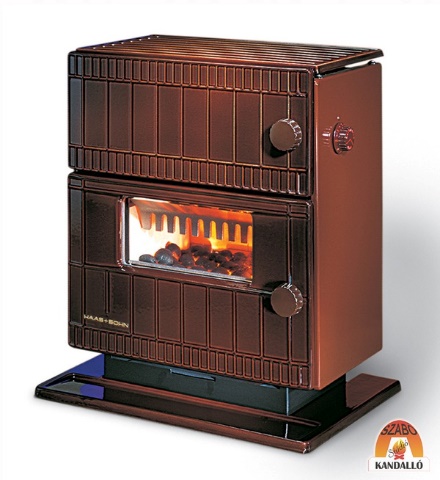 